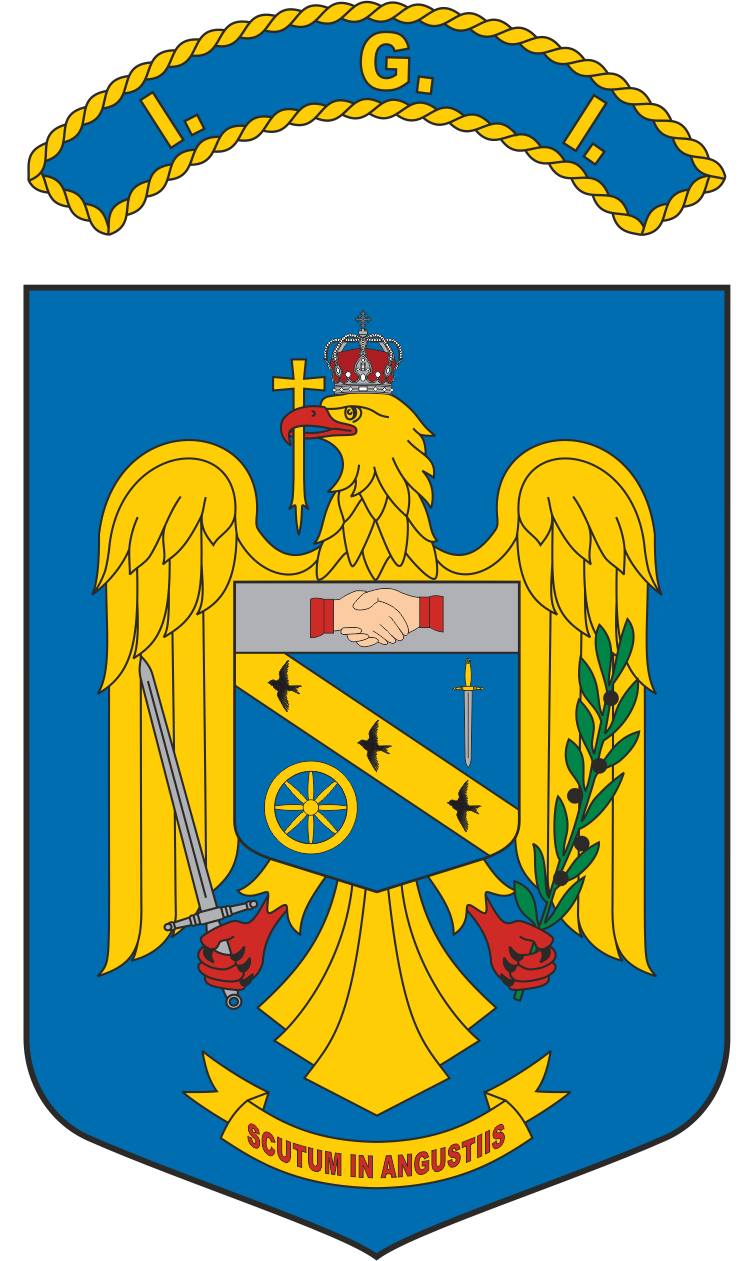 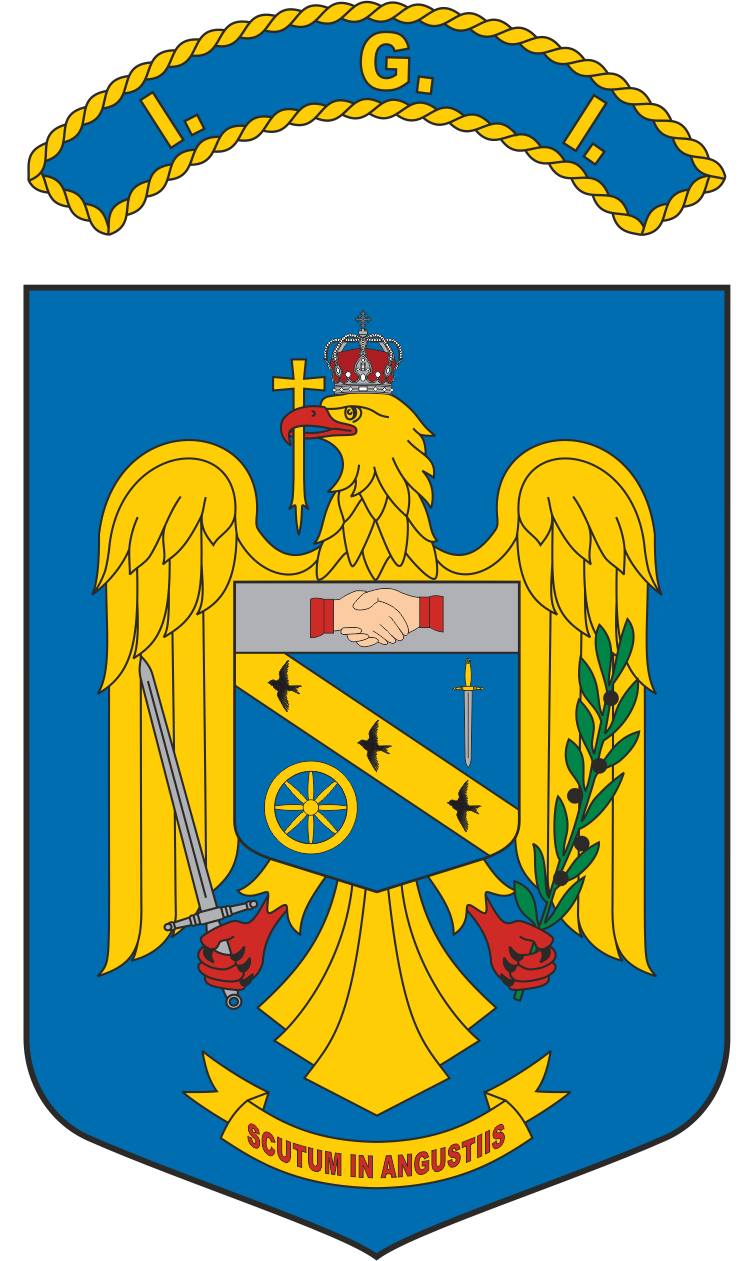 În atenţia candidaţilor înscrişi la concursul organizat de către Inspectoratul General în data de 14.11.2023, în vederea ocupării funcţiei vacante de conducere de șef serviciu al Serviciului pentru Imigrări al Județului Cluj, prevăzut la poziţia nr. 1 din Statul de Organizare al Serviciului pentru Imigrări al Județului Cluj	În urma analizei dosarelor candidaţilor înscrişi la concursul organizat în vederea ocupării postului de conducere vacant de șef serviciu al Serviciului pentru Imigrări al Județului Cluj, prevăzut la poziţia nr. 1 din Statul de Organizare al Serviciului pentru Imigrări al Județului Cluj, cu recrutare din sursă internă, comisia de concurs a constatat încetarea procedurii de concurs pentru următorii candidați, astfel:PREŞEDINTELE COMISIEI DE CONCURS___________________MEMBRII COMISIEI DE CONCURS                                                            ____________________            ____________________Secretarul Comisiei de concurs_______________________Nr. crt.Cod unic de identificare al candidatuluiMotivul respingerii1 001 348RESPINSCandidatul nu a transmis dosarul de recrutare prevăzut la Cap. IV din Anunțul de concurs nr. 1001346/09.10.2023;Candidatul nu s-a prezentat la evaluarea psihologică programată în data de 19.10.2023, conform Precizărilor nr. 1001353/17.10.2023.